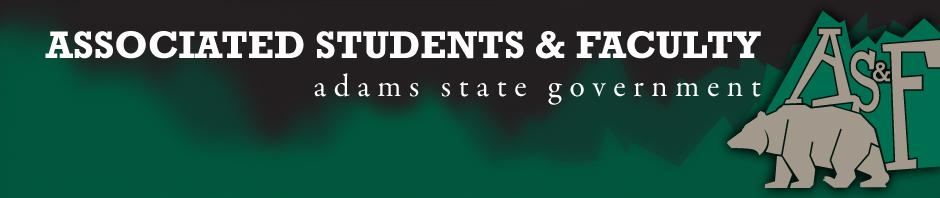 Adams State University Associated Students and Faculty LegislatureBill Number: ASF1617028Author: Aaron DavisSponsor: Sean EriceEvent or Trip InformationWhat: Bylaw changeWhy: To better provide for the needs of clubsAuthor Contact Information: davisaa@grizzlies.adams.eduAccount Information: NAAdditional Information (Platform): Upon feedback of the senate and clubs, I propose a change in the by laws that would affect the distribution of quarterly. This change shall be under Article XII Section 2b under the bylaws and it will read: “The Senate may choose to distribute between fifteen & thirty percent of funds allotted each quarterly upon approval of the Senate by a 2/3 vote. Percentage of funding must be approved before the year’s first quarterly. Should no changes be proposed, the funds will remain divided in fifths.” Currently, the distribution of quarterly is divided equally amongst each of the four. Now, I would like to change the Bylaws so that the Senate can change the amount of funding for each quarterly by 15-30%. This leaves clubs with a little more flexibility in the amount of funding of quarterlies. Example: lesser requested quarterlies could be decided to have less money in the quarterly so that larger requested quarterlies can have more money to give away.I, Aaron Davis, present this bill for consideration of and approval by the Associated Students and Faculty Senate, this 21sh day of November, 2016.Implementation: Upon approval, be it enacted that:The proposed bill become adopted in favor of recognition by the AS&F Senate, and that:The bylaw change of quarterly distribution will immediately be taken into effect.VOTE: Yeas_____ Nays______ Abs_______Complete applicable sections:ADOPTED at ______________ meeting of the AS&F Senate on ___________.BILL did not pass at ______________ meeting of the AS&F Senate on ________.BILL will be reconsidered on ___________________.Approved/Disapproved by AS&F President_______________________________